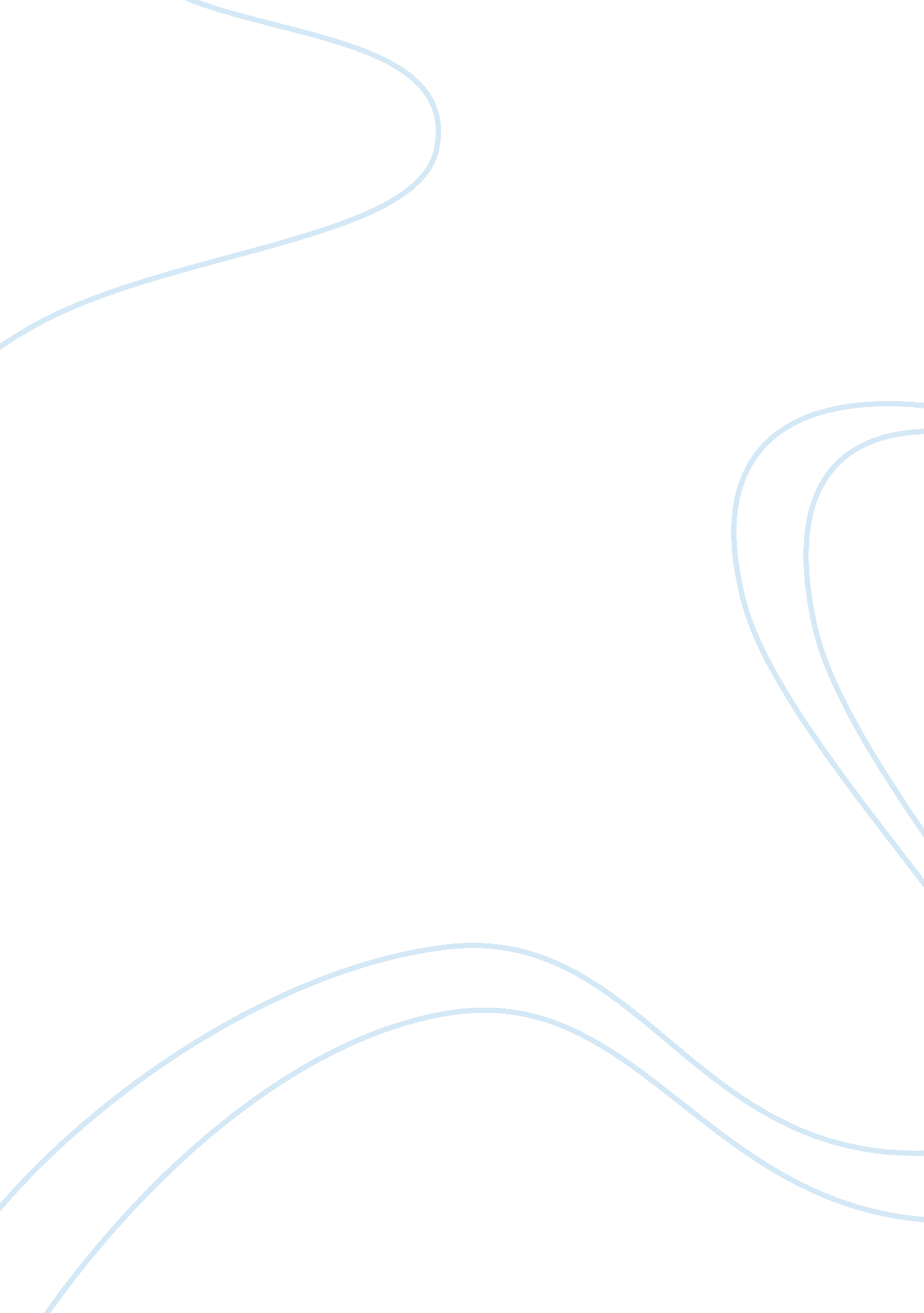 The understanding of the concept of gifted education education essay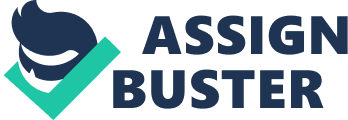 The apprehension of the col ) cept of talented instruction in 1970s and 1980s is good reflected by the South Australian Education Departments early societal democratic positions, which affirms that `` It is inappropriate to mention to a discrete, unvarying class or group called `` the gifted '' since such a given would take to applications that were both 'rigid ' and 'divisive ' '' ( South Australian Education Department, 1987, cited in Schulz, 2005 ) . However since so gifted instruction has been developed into a outstanding educational field with particular plans, competitions, administrations, schools and accelerated tracts being established to supply for the alone demands of talented kids. Gifted instruction is described as a scheme that caters for persons and is believed to work out jobs related to student underachievement and detachment. It is besides regarded as a necessary intercession for certain kids 'at hazard ' of behavioral and emotional upset ( Rimm, 2003 ; Silverman, 1997 cited in Schulz, 2005 ) . Gifted and talented kids have particular demands in the educatioo system. For many their demands have non met. As a consequence they suffer underachievement, ennui, defeat and psychological hurt. Many believe that the strict course of study that present to bright pupils is adequate to run into the academic demands of these pupils. A research conducted by Gallagher et. AI. ( 1997 ) reported that in response to a inquiry as to whether the academic topics offered -were disputing, 20-30 % of talented pupils answered `` no '' . In fact many have commented that they were bored by- the gait and the nature of the instructions they received ( Gallagher et. al. , 1997 ) . Fortunes have frequently limited the chances of the gifted to see mathematics as a originative diverse subject. Administrative policies, minimum instructor cognition of mathematics and deficiency of mathematics test series for the gifted are considered to be lending factors that inhibit mathematical creativeness -- -- - Administrative policies require attachment to selected text editions and criterion mathematics accomplishments trials. Accountability for pupil public presentation in these standardized trials influences instructors ' determinations on what to stress in the mathematics course of study and when to learn the subject. These restraints limit the instructors trying to distinguish the course of study to provide for talented pupils. With all these troubles some instructors do try to distinguish the course of study. One common method is to offer more mathematics pattern to the talented pupils. This method frequently leads to pupils success Another common method is to take the talented pupils through the regular course of study ich Kersh et Al. described as inappropriate for the gifted at a much faster gait ( Kersh et al. , 1985 ) . Since most books have annually overlap of subjects and reappraisal chapters this method leads to unneeded repeat of subjects and exercisings by talented kids. ! lanthanum principle ground for the instead slavish attachment or an established mathematics course of study is that most instructors do non experience competent in the topic '' ( Kersh et al. , 1985 ) . Despite all this negative factors many plans have been designed and developed to turn to the instruction of talented kids. These plans include selective schools, accelerated category groups for the talented within the school, streaming, enrichment plans and differentiated course of study. Accelerated plans enable pupils to finish the course of study in a shorter period. Students in an accelerated category group are one or two old ages in front of the pupils at the same age but follow the same mainstream course of study. Therefore this method neither eliminates the unneeded repeat nor provides disputing course of study which requires higher degree thought. Some schools responds to the demands of the gifted by screening them into mathematics category groups harmonizing to their mathematics accomplishment. Often this is based on one individual trial at the first twelvemonth of secondary school. It is hard to measure pupil 's apprehension of mathematics by a individual trial. As a consequence some pupils may be grouped unsuitably. survey done in the United States found a broad spread in the accomplishments of the pupils in the highest and the lowesf-groups. This is due the difference in teacher outlooks and hence the ends for the two groups. Consequently rich and more ambitious course of study was offered to the high accomplishing group while low accomplishing group was offered the modus operandi course of study. This denies the lower group the entree to a rich and disputing course of study thereby beef uping the spread between the groups. This can be disastrousJo the inappropriatelyplaced pupil. Enrichment plans frequently involve one-off activities of backdown for a defined period of clip. They can be conducted by the school or mathematics association at the local, province or the national degree. Appropriate undertakings for such plan include job resolution and application. Differentiated course of study is another manner of catering to the talented kids. Differentiated course of study provides multiple larning plans, different attacks and activities for pupil to run into their peculiar demands and ability degrees ( Clausen-May, 2005 ; et al. , 2005 ; Tomlinson, 1999, 2003 cited in Goos et al. , 2007 ) . There are figure of theoretical accounts described in the literature that can be used to develop differential course of study. It is the school 's and the instructors ' duty to recognize the differences and design and make the appropriate acquisition environments. 